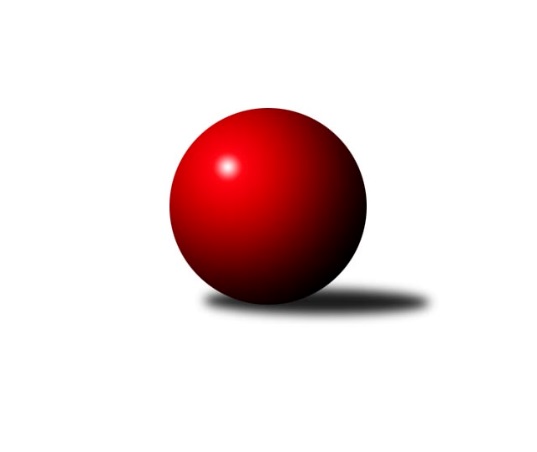 Č.6Ročník 2011/2012	22.10.2011Nejlepšího výkonu v tomto kole: 3512 dosáhlo družstvo: SKK  Náchod1. KLM 2011/2012Výsledky 6. kolaSouhrnný přehled výsledků:TJ Sokol KARE Luhačovice ˝B˝	- KK PSJ Jihlava	7:1	3507:3402	15.0:9.0	22.10.KK Slavoj Praha	- TJ Sokol Husovice	6:2	3446:3272	14.5:9.5	22.10.TJ Spartak Přerov˝A˝	- SKK  Náchod	3:5	3478:3512	11.0:13.0	22.10.KK Konstruktiva Praha 	- TJ Jiskra Kovářská	4:4	3305:3344	13.0:11.0	22.10.TJ Třebíč	- SKK Svijany  Vrchlabí	3:5	3370:3466	12.0:12.0	22.10.TJ Lokomotiva Česká Třebová	- TJ Centropen Dačice	5:3	3402:3334	14.5:9.5	22.10.Tabulka družstev:	1.	TJ Spartak Přerov˝A˝	6	4	1	1	31.0 : 17.0 	82.5 : 61.5 	 3498	9	2.	SKK Svijany  Vrchlabí	6	4	0	2	27.0 : 21.0 	73.5 : 70.5 	 3452	8	3.	SKK  Náchod	6	4	0	2	26.0 : 22.0 	78.5 : 65.5 	 3492	8	4.	KK Slavoj Praha	6	4	0	2	26.0 : 22.0 	77.5 : 66.5 	 3418	8	5.	TJ Sokol KARE Luhačovice ˝B˝	6	3	1	2	27.0 : 21.0 	72.0 : 72.0 	 3346	7	6.	TJ Sokol Husovice	6	3	0	3	24.0 : 24.0 	73.0 : 71.0 	 3434	6	7.	TJ Jiskra Kovářská	6	2	1	3	26.0 : 22.0 	72.5 : 71.5 	 3376	5	8.	KK Konstruktiva Praha	6	2	1	3	23.0 : 25.0 	66.5 : 77.5 	 3336	5	9.	KK PSJ Jihlava	6	2	1	3	20.0 : 28.0 	65.0 : 79.0 	 3370	5	10.	TJ Lokomotiva Česká Třebová	6	2	1	3	20.0 : 28.0 	64.5 : 79.5 	 3353	5	11.	TJ Třebíč	6	2	0	4	19.0 : 29.0 	71.0 : 73.0 	 3336	4	12.	TJ Centropen Dačice	6	1	0	5	19.0 : 29.0 	67.5 : 76.5 	 3324	2Podrobné výsledky kola:	 TJ Sokol KARE Luhačovice ˝B˝	3507	7:1	3402	KK PSJ Jihlava	Jiří Kudláček	162 	 158 	 150 	138	608 	 3:1 	 552 	 159	163 	 111	119	Daniel Braun	Jiří Staněk	132 	 138 	 157 	152	579 	 2:2 	 572 	 143	143 	 148	138	Petr Benedikt	Jiří Mrlík	124 	 148 	 128 	141	541 	 2:2 	 557 	 146	140 	 136	135	Jiří Partl	Radek Polách	162 	 135 	 171 	147	615 	 3:1 	 559 	 145	142 	 137	135	Jan Ševela	Pavel Kubálek	133 	 157 	 143 	145	578 	 3:1 	 578 	 165	136 	 134	143	Stanislav Partl	Michal Markus	141 	 142 	 146 	157	586 	 2:2 	 584 	 148	125 	 155	156	Tomáš Valíkrozhodčí: Nejlepší výkon utkání: 615 - Radek Polách	 KK Slavoj Praha	3446	6:2	3272	TJ Sokol Husovice	Petr Pavlík	128 	 150 	 147 	132	557 	 2:2 	 555 	 136	130 	 143	146	Zdeněk Vymazal	Zdeněk Gartus	144 	 156 	 142 	152	594 	 4:0 	 525 	 125	137 	 129	134	Libor Škoula	Jaroslav Procházka	147 	 154 	 157 	134	592 	 3:1 	 533 	 156	124 	 129	124	Dušan Ryba	Martin Kozel st.	142 	 139 	 134 	145	560 	 0.5:3.5 	 577 	 142	146 	 143	146	Jiří Axman ml. ml.	Anton Stašák	137 	 147 	 152 	139	575 	 4:0 	 511 	 129	130 	 122	130	David Plšek	Stanislav Březina	140 	 160 	 135 	133	568 	 1:3 	 571 	 143	152 	 140	136	Jiří Radilrozhodčí: Nejlepší výkon utkání: 594 - Zdeněk Gartus	 TJ Spartak Přerov˝A˝	3478	3:5	3512	SKK  Náchod	Milan Kanda	142 	 143 	 140 	155	580 	 1:3 	 624 	 152	149 	 169	154	Daniel Neumann	Václav Mazur	148 	 155 	 144 	139	586 	 1:3 	 613 	 137	162 	 152	162	Ladislav Beránek	Jakub Pleban	132 	 163 	 147 	139	581 	 1:3 	 584 	 135	146 	 149	154	Martin Kovář	Jiří Hendrych	152 	 160 	 152 	122	586 	 3:1 	 597 	 147	158 	 144	148	Petr Holý	Vlastimil Bělíček	149 	 144 	 149 	154	596 	 2:2 	 566 	 127	152 	 159	128	Michal Jirouš	Jiří Kudela	135 	 132 	 141 	141	549 	 3:1 	 528 	 132	140 	 130	126	Jaroslav Hažvarozhodčí: Nejlepší výkon utkání: 624 - Daniel Neumann	 KK Konstruktiva Praha 	3305	4:4	3344	TJ Jiskra Kovářská	Zdeněk Zahrádka	133 	 151 	 138 	130	552 	 3:1 	 547 	 127	141 	 161	118	Petr Dvořák	Lukáš Doubrava	147 	 145 	 135 	141	568 	 1:3 	 607 	 160	170 	 140	137	David Junek	Jaroslav Borkovec	129 	 144 	 138 	131	542 	 3:1 	 511 	 113	126 	 146	126	Vlastimil Zeman ml. ml. *1	Jiří Franěk *2	149 	 119 	 108 	136	512 	 0:4 	 602 	 159	141 	 150	152	Jaroslav Tejml	Štěpán Koblížek	151 	 131 	 155 	131	568 	 3:1 	 539 	 124	144 	 145	126	Vlastimil Zeman st.	Jaroslav Borkovec	134 	 145 	 141 	143	563 	 3:1 	 538 	 130	118 	 138	152	Martin Pejčochrozhodčí: střídání: *1 od 58. hodu Milan Hrouda, *2 od 88. hodu Jaroslav Pleticha st. st.Nejlepší výkon utkání: 607 - David Junek	 TJ Třebíč	3370	3:5	3466	SKK Svijany  Vrchlabí	Petr Března	135 	 143 	 145 	150	573 	 4:0 	 557 	 132	139 	 139	147	Vlado Žiško	Jiří Mikoláš	145 	 134 	 131 	150	560 	 2:2 	 551 	 138	141 	 132	140	Jiří Bartoníček	Karel Uhlíř *1	134 	 133 	 109 	139	515 	 1:3 	 587 	 140	160 	 153	134	Kamil Fiebinger	Aleš Zeman	151 	 157 	 132 	141	581 	 1:3 	 635 	 153	148 	 166	168	Michal Rolf	Václav Rypel	132 	 143 	 142 	148	565 	 2:2 	 568 	 128	142 	 145	153	David Hobl	Kamil Nestrojil	142 	 134 	 142 	158	576 	 2:2 	 568 	 134	155 	 148	131	Pavel Nežádalrozhodčí: střídání: *1 od 61. hodu Miroslav MátlNejlepší výkon utkání: 635 - Michal Rolf	 TJ Lokomotiva Česká Třebová	3402	5:3	3334	TJ Centropen Dačice	Jiří Kmoníček	137 	 145 	 149 	125	556 	 2.5:1.5 	 571 	 137	131 	 147	156	Jiří Malínek	Michal Šic	143 	 144 	 129 	124	540 	 2:2 	 558 	 135	142 	 130	151	Petr Žahourek	Karel Zubalík	139 	 153 	 141 	158	591 	 3:1 	 545 	 138	130 	 144	133	Milan Kabelka	Tomáš Misář *1	141 	 141 	 167 	134	583 	 2:2 	 587 	 123	165 	 130	169	Milan Blecha	Petr Holanec	130 	 146 	 140 	135	551 	 1:3 	 578 	 129	152 	 143	154	Karel Novák	Pavel Vymazal	146 	 136 	 142 	157	581 	 4:0 	 495 	 131	129 	 119	116	Pavel Kabelka *2rozhodčí: střídání: *1 od 15. hodu Jiří Hetych ml., *2 od 61. hodu Ivan BaštářNejlepší výkon utkání: 591 - Karel ZubalíkPořadí jednotlivců:	jméno hráče	družstvo	celkem	plné	dorážka	chyby	poměr kuž.	Maximum	1.	Jiří Kudela 	TJ Spartak Přerov˝A˝	605.83	394.1	211.8	1.7	4/4	(632)	2.	Michal Rolf 	SKK Svijany  Vrchlabí	604.08	386.3	217.8	0.7	4/4	(658)	3.	Zdeněk Gartus 	KK Slavoj Praha	602.08	391.8	210.3	2.4	4/4	(618)	4.	Václav Mazur 	TJ Spartak Přerov˝A˝	598.33	387.8	210.6	2.4	3/4	(647)	5.	Daniel Neumann 	SKK  Náchod	595.90	382.4	213.5	1.9	5/5	(629)	6.	Zdeněk Vymazal 	TJ Sokol Husovice	594.75	383.3	211.5	1.5	4/5	(626)	7.	Petr Holý 	SKK  Náchod	589.60	382.7	206.9	0.9	5/5	(622)	8.	Michal Jirouš 	SKK  Náchod	589.10	381.4	207.7	0.7	5/5	(637)	9.	Stanislav Partl 	KK PSJ Jihlava	588.42	371.8	216.7	0.9	4/4	(625)	10.	Vlastimil Bělíček 	TJ Spartak Přerov˝A˝	587.67	381.8	205.8	1.9	4/4	(615)	11.	Martin Kovář 	SKK  Náchod	585.10	386.5	198.6	0.9	5/5	(611)	12.	Jiří Axman ml.  ml.	TJ Sokol Husovice	584.25	380.8	203.5	1.3	4/5	(597)	13.	David Junek 	TJ Jiskra Kovářská	583.75	382.2	201.6	1.7	4/4	(607)	14.	Vlastimil Zeman ml.  ml.	TJ Jiskra Kovářská	583.11	372.0	211.1	2.4	3/4	(592)	15.	Stanislav Březina 	KK Slavoj Praha	581.88	371.3	210.6	1.8	4/4	(611)	16.	Jiří Hetych  ml.	TJ Lokomotiva Česká Třebová	579.17	389.8	189.3	2.8	3/4	(614)	17.	Kamil Nestrojil 	TJ Třebíč	577.33	368.8	208.6	1.9	3/3	(626)	18.	Milan Blecha 	TJ Centropen Dačice	577.20	371.0	206.2	2.0	5/5	(609)	19.	Jakub Pleban 	TJ Spartak Přerov˝A˝	576.75	377.4	199.3	0.9	4/4	(594)	20.	Jan Ševela 	KK PSJ Jihlava	576.42	377.3	199.1	1.9	4/4	(623)	21.	Jaroslav Procházka 	KK Slavoj Praha	576.00	387.5	188.5	2.8	4/4	(601)	22.	Jiří Bartoníček 	SKK Svijany  Vrchlabí	575.78	378.8	197.0	2.7	3/4	(597)	23.	Karel Novák 	TJ Centropen Dačice	575.60	369.9	205.7	2.0	5/5	(592)	24.	David Hobl 	SKK Svijany  Vrchlabí	575.50	371.3	204.2	1.2	4/4	(621)	25.	Jiří Staněk 	TJ Sokol KARE Luhačovice ˝B˝	575.25	379.9	195.3	3.3	3/3	(590)	26.	Libor Škoula 	TJ Sokol Husovice	575.20	369.4	205.8	1.4	5/5	(609)	27.	Kamil Fiebinger 	SKK Svijany  Vrchlabí	574.83	373.6	201.3	3.3	4/4	(622)	28.	Jiří Hendrych 	TJ Spartak Přerov˝A˝	574.75	373.3	201.5	1.7	4/4	(594)	29.	Dušan Ryba 	TJ Sokol Husovice	574.60	376.4	198.2	2.0	5/5	(624)	30.	Jaroslav Hažva 	SKK  Náchod	574.50	376.3	198.3	1.3	4/5	(604)	31.	Jiří Franěk 	KK Konstruktiva Praha 	573.00	377.5	195.5	5.2	2/3	(612)	32.	Jiří Radil 	TJ Sokol Husovice	572.90	376.4	196.5	1.1	5/5	(602)	33.	Petr Března 	TJ Třebíč	572.88	384.4	188.5	2.3	2/3	(604)	34.	Václav Rypel 	TJ Třebíč	570.92	372.4	198.5	1.6	3/3	(604)	35.	Martin Pejčoch 	TJ Jiskra Kovářská	569.38	372.9	196.5	2.6	4/4	(602)	36.	Jaroslav Tejml 	TJ Jiskra Kovářská	568.88	372.5	196.4	2.6	4/4	(612)	37.	Vlado Žiško 	SKK Svijany  Vrchlabí	568.42	376.6	191.8	3.3	4/4	(593)	38.	Ladislav Beránek 	SKK  Náchod	568.25	375.8	192.5	3.0	4/5	(613)	39.	Karel Zubalík 	TJ Lokomotiva Česká Třebová	568.11	373.6	194.6	2.3	3/4	(617)	40.	Lukáš Doubrava 	KK Konstruktiva Praha 	567.75	372.0	195.8	2.5	3/3	(590)	41.	Pavel Vymazal 	TJ Lokomotiva Česká Třebová	567.42	375.8	191.7	3.9	4/4	(628)	42.	František Obruča 	KK Konstruktiva Praha 	566.00	363.5	202.5	2.5	2/3	(579)	43.	Roman Goldemund 	TJ Spartak Přerov˝A˝	566.00	370.3	195.8	2.8	4/4	(589)	44.	Jiří Malínek 	TJ Centropen Dačice	566.00	375.3	190.7	2.4	5/5	(598)	45.	Michal Markus 	TJ Sokol KARE Luhačovice ˝B˝	565.08	375.3	189.8	0.9	3/3	(608)	46.	Pavel Nežádal 	SKK Svijany  Vrchlabí	564.83	367.2	197.7	2.7	4/4	(594)	47.	Radek Polách 	TJ Sokol KARE Luhačovice ˝B˝	564.50	365.6	198.9	1.7	3/3	(615)	48.	Štěpán Koblížek 	KK Konstruktiva Praha 	562.63	366.9	195.8	0.5	2/3	(613)	49.	Tomáš Valík 	KK PSJ Jihlava	561.58	355.5	206.1	1.7	4/4	(584)	50.	Vlastimil Zeman st. 	TJ Jiskra Kovářská	561.44	375.0	186.4	2.9	3/4	(613)	51.	Petr Pavlík 	KK Slavoj Praha	561.25	373.8	187.4	3.1	4/4	(578)	52.	Petr Holanec 	TJ Lokomotiva Česká Třebová	561.08	374.3	186.8	5.6	4/4	(582)	53.	Jiří Mikoláš 	TJ Třebíč	560.67	368.9	191.8	2.8	3/3	(576)	54.	Jiří Partl 	KK PSJ Jihlava	560.08	365.5	194.6	2.3	4/4	(579)	55.	Michal Šic 	TJ Lokomotiva Česká Třebová	559.08	364.0	195.1	4.2	4/4	(585)	56.	Anton Stašák 	KK Slavoj Praha	559.00	371.6	187.4	0.5	4/4	(597)	57.	Aleš Zeman 	TJ Třebíč	557.08	365.8	191.3	1.8	3/3	(585)	58.	Petr Dvořák 	TJ Jiskra Kovářská	554.50	360.8	193.7	4.8	3/4	(585)	59.	Jaroslav Pleticha st.  st.	KK Konstruktiva Praha 	554.33	375.0	179.3	5.2	2/3	(575)	60.	Jiří Mrlík 	TJ Sokol KARE Luhačovice ˝B˝	553.75	360.6	193.2	1.6	3/3	(574)	61.	Petr Benedikt 	KK PSJ Jihlava	550.08	368.6	181.5	4.2	4/4	(576)	62.	Pavel Kubálek 	TJ Sokol KARE Luhačovice ˝B˝	548.75	347.6	201.2	3.3	3/3	(604)	63.	Zdeněk Zahrádka 	KK Konstruktiva Praha 	548.00	363.1	184.9	3.8	3/3	(581)	64.	David Plšek 	TJ Sokol Husovice	547.38	362.6	184.8	1.1	4/5	(561)	65.	Petr Žahourek 	TJ Centropen Dačice	542.90	363.8	179.1	4.7	5/5	(579)	66.	Pavel Kabelka 	TJ Centropen Dačice	542.38	363.1	179.3	4.8	4/5	(598)	67.	Jaroslav Borkovec 	KK Konstruktiva Praha 	541.50	360.7	180.8	4.3	2/3	(563)	68.	Jiří Kmoníček 	TJ Lokomotiva Česká Třebová	540.83	367.0	173.8	5.0	4/4	(565)	69.	Jiří Kudláček 	TJ Sokol KARE Luhačovice ˝B˝	539.08	377.4	161.7	8.2	3/3	(608)	70.	Milan Kabelka 	TJ Centropen Dačice	537.20	367.2	170.0	3.6	5/5	(569)	71.	Daniel Braun 	KK PSJ Jihlava	533.50	360.2	173.3	2.4	4/4	(597)	72.	Karel Uhlíř 	TJ Třebíč	530.00	369.5	160.5	5.5	2/3	(544)		Michal Šimek 	TJ Sokol Husovice	593.00	366.0	227.0	1.0	1/5	(593)		Jan Kotyza 	KK Konstruktiva Praha 	584.00	374.0	210.0	2.0	1/3	(584)		Stanislav Tichý 	KK Slavoj Praha	572.50	371.5	201.0	1.0	2/4	(578)		Milan Kanda 	TJ Spartak Přerov˝A˝	568.00	379.0	189.0	6.0	2/4	(580)		Jan Machálek  st.	TJ Sokol Husovice	559.50	377.5	182.0	5.0	2/5	(560)		Roman Straka 	SKK  Náchod	557.17	369.0	188.2	1.3	3/5	(619)		Václav Zajíc 	TJ Centropen Dačice	555.00	352.0	203.0	2.0	1/5	(555)		Martin Kozel  st.	KK Slavoj Praha	544.67	353.0	191.7	1.7	2/4	(560)		Milan Hrouda 	TJ Jiskra Kovářská	538.00	355.0	183.0	1.0	2/4	(540)		Tomáš Misář 	TJ Lokomotiva Česká Třebová	536.00	351.0	185.0	4.0	1/4	(536)		Jan Horáček 	SKK Svijany  Vrchlabí	530.00	360.0	170.0	7.0	1/4	(530)		Milan Mokrý 	TJ Třebíč	526.00	343.0	183.0	4.0	1/3	(526)		Miroslav Mátl 	TJ Třebíč	525.00	353.0	172.0	12.0	1/3	(525)		Jiří Hetych st.  st.	TJ Lokomotiva Česká Třebová	520.00	353.0	167.0	11.0	1/4	(520)Sportovně technické informace:Starty náhradníků:registrační číslo	jméno a příjmení 	datum startu 	družstvo	číslo startu
Hráči dopsaní na soupisku:registrační číslo	jméno a příjmení 	datum startu 	družstvo	Program dalšího kola:7. kolo29.10.2011	so	10:00	TJ Jiskra Kovářská - TJ Spartak Přerov˝A˝	29.10.2011	so	14:00	TJ Sokol Husovice - TJ Třebíč	29.10.2011	so	14:00	TJ Centropen Dačice - KK Slavoj Praha	29.10.2011	so	15:00	SKK Svijany  Vrchlabí - TJ Sokol KARE Luhačovice ˝B˝	29.10.2011	so	15:00	SKK  Náchod - TJ Lokomotiva Česká Třebová	29.10.2011	so	15:30	KK PSJ Jihlava - KK Konstruktiva Praha 	Nejlepší šestka kola - absolutněNejlepší šestka kola - absolutněNejlepší šestka kola - absolutněNejlepší šestka kola - absolutněNejlepší šestka kola - dle průměru kuželenNejlepší šestka kola - dle průměru kuželenNejlepší šestka kola - dle průměru kuželenNejlepší šestka kola - dle průměru kuželenNejlepší šestka kola - dle průměru kuželenPočetJménoNázev týmuVýkonPočetJménoNázev týmuPrůměr (%)Výkon2xMichal RolfVrchlabí Svijan6352xMichal RolfVrchlabí Svijan111.586352xDaniel NeumannSKK  Náchod6242xDaniel NeumannSKK  Náchod109.246241xRadek PoláchLuhačovice B6151xDavid JunekJiskra Kovářská108.316071xLadislav BeránekSKK  Náchod6131xRadek PoláchLuhačovice B107.446151xJiří KudláčekLuhačovice B6082xJaroslav TejmlJiskra Kovářská107.426021xDavid JunekJiskra Kovářská6071xLadislav BeránekSKK  Náchod107.32613